Publicado en Madrid el 08/02/2023 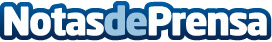 Modular BTP recibe el premio Europeo de Tecnología e Innovación La empresa de Euskadi Modular BTP, con sede en Donostia, recibe el preciado galardónDatos de contacto:ASOCIACION EUROPEA DE INDUSTRIA, TECNOLOGIA E INNOVACION686881665Nota de prensa publicada en: https://www.notasdeprensa.es/modular-btp-recibe-el-premio-europeo-de Categorias: Recursos humanos Hogar Premios Innovación Tecnológica Construcción y Materiales http://www.notasdeprensa.es